EK-4Yukarıda bilgileri bulunan öğrenci okulumuzun kayıtlı öğrencisidir.  ……./……/2015									…………………………………….									        Okul Müdürü 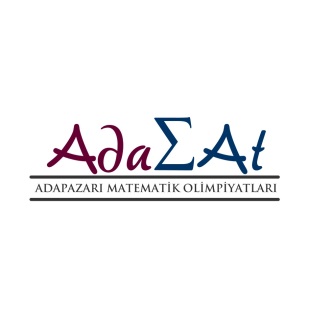 2.ADAPAZARI MATEMATİK OLİMPİYATLARI SINAV GİRİŞ BELGESİ2.ADAPAZARI MATEMATİK OLİMPİYATLARI SINAV GİRİŞ BELGESİ2.ADAPAZARI MATEMATİK OLİMPİYATLARI SINAV GİRİŞ BELGESİ2.ADAPAZARI MATEMATİK OLİMPİYATLARI SINAV GİRİŞ BELGESİOkulun Adı:F O  T  OÖğrenci TC No:F O  T  OÖğrencinin Adı SoyadıF O  T  OSınıfı / Okul NoF O  T  O